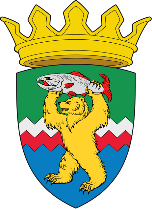 РОССИЙСКАЯ ФЕДЕРАЦИЯКАМЧАТСКИЙ КРАЙЕЛИЗОВСКИЙ МУНИЦИПАЛЬНЫЙ РАЙОНДУМА ЕЛИЗОВСКОГО МУНИЦИПАЛЬНОГО РАЙОНАРЕШЕНИЕ25 августа 2020 г. № 1446	г. Елизово99 (внеочередная) сессия О принятии нормативного правового акта «О внесении изменений в нормативный правовой акт от 05.03.2014 № 145 «Об установлении расходных обязательств Елизовского муниципального района»Рассмотрев внесенный Администрацией Елизовского муниципального района проект нормативного правового акта «О внесении изменений в нормативный правовой акт от 05.03.2014 № 145 «Об установлении расходных обязательств Елизовского муниципального района», Уставом Елизовского муниципального района,Дума Елизовского муниципального района РЕШИЛА:1. Принять нормативный правовой акт «О внесении изменений в нормативный правовой акт от 05.03.2014 № 145 «Об установлении расходных обязательств Елизовского муниципального района».2. Направить нормативный правовой акт, принятый настоящим Решением, Главе Елизовского муниципального района для подписания и опубликования (обнародования) в установленном порядке.3. Настоящее Решение вступает в силу после его принятия. ВРИП Председателя Думы Елизовского муниципального района              		В.А. ЗавьяловРОССИЙСКАЯ ФЕДЕРАЦИЯКАМЧАТСКИЙ КРАЙЕЛИЗОВСКИЙ МУНИЦИПАЛЬНЫЙ РАЙОНДУМА ЕЛИЗОВСКОГО МУНИЦИПАЛЬНОГО РАЙОНАНОРМАТИВНЫЙ ПРАВОВОЙ АКТ«О внесении изменений в нормативный правовой акт от 05.03.2014 № 145 «Об установлении расходных обязательствЕлизовского муниципального района»Принят решением Думы Елизовского муниципального района от 25.08.2020 г. № 1446Статья 1.Внести в нормативный правовой акт от 05.03.2014 № 145 «Об установлении расходных обязательств Елизовского муниципального района», утвержденный Решением Думы Елизовского муниципального района от 05.03.2014 № 538 (с изменениями), следующие изменения:Абзацы 4, 5 изложить в следующей редакции:«- ветеранам Великой Отечественной войны (за исключением граждан, имеющих статус инвалида Великой Отечественной войны или участника Великой Отечественной войны, являющихся получателями мер социальной поддержки на основании ст. 14 и ст. 15 Федерального закона от 12.01.1995 № 5-ФЗ «О ветеранах»), реабилитированным лицам и лицам, признанным пострадавшими от политических репрессий, проживающим в Елизовском муниципальном районе, мер социальной поддержки, в том числе связанных с оказанием материальной помощи;-пенсионерам, ветеранам Великой отечественной войны,несовершеннолетним узникам фашизма, реабилитированным лицам и лицам, признанным пострадавшими от политических репрессий, гражданам, удостоенным звания «Почетный гражданин Елизовского района», инвалидам, детям-инвалидам, малоимущим семьям с детьми, гражданам, награжденным медалью «За любовь и верность», проживающим в Елизовском муниципальном районе, связанных с организацией социально-культурных мероприятий, направленных на социальную реабилитацию, адаптацию и организацию отдыха;».Абзац 10 исключить.Статья 2.Настоящий нормативный правовой акт вступает в силу после его официального опубликования (обнародования).ГлаваЕлизовскогомуниципального района                                         С.Н. Тюлькинот25.08.2020 года № 180